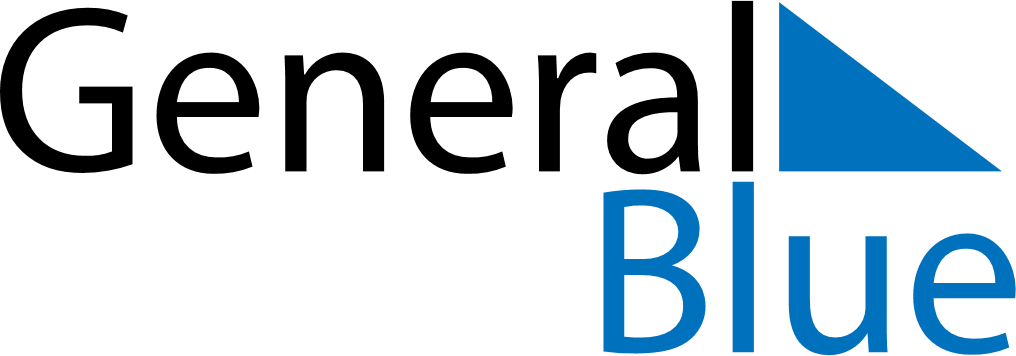 Weekly CalendarNovember 10, 2024 - November 16, 2024SundayNov 10MondayNov 11TuesdayNov 12WednesdayNov 13ThursdayNov 14FridayNov 15SaturdayNov 16